MUST-KNOW INFORMATION FOR FULL-BLOODED HUMANS ONLY     If you’re a 100% human being, this pertains to you more than to any hybrid or former human on their way to extinction anyway. Remember the movie “Soylent Green?”     Steve Quayle says: “Shot in the arm, shot in the head, either way you end up dead.”Yea! The shove is on for the elimination of the human race by all means -- the race that was created by Yahuwah and Yahushua, in Their likeness and image!     I’m sure you are aware of this in some capacity. Most of you know, the depopulation agenda is well underway, especially to eliminate Americans, but also to eliminate human beings in large-population countries like China and India. World War III is brewing in the Middle East that will take out at least 1/3 of the population of the world as Scripture relates.  However, the “powers that be” don’t want 1/3 taken out – they want all human beings taken out, except for the 500 million stated on the Georgia Guidestones – who are most likely those being changed by transgenic-means or vaccine-means. In the long run, either way, destroying humans by making them part machine, hooked up to a robotic A.I. controlling system or dead—annihilation of the human race, is the goal.      The first on the red list for extinction are Christians and Messianics who maintain belief that Jesus/Yeshua/Yahushua is the only way to salvation, being Deity, as the “only begotten” son of Yahuwah, then there are the “conservatives,” “patriots,” “Trump supporters,” the Veterans, and anyone who doesn’t bow the knee to the Beast system and “worship” it by obeying it. The “wild Beast” wants a world of 100% worshippers.      We read about the DNA-changed once-humans in Revelation 14:9-12 and Revelation 16:9-11, for examples. These become vicious haters of the “God” of the Bible and His Son. Yahushua said in Matthew 10 regarding His disciples/“taught ones: “You will be hated by all men for My Name’s sake.” Well, this puts it int prospective – the world will be divided into two groups: 1) those who love His Name, and 2) those who hate His Name.” His full Name means “Yahuwah is salvation.” So, in that name is also the Name “Yahuwah.” That is the united “Elohim” of John 17.     The depopulation agenda is taking many forms. For decades, making humans infertile has been a major thrust in many ways plus the insane world abortion evils to destroy the fruit of human reproduction. Also, WWIII will be a big depopulator.       So many plans go back to 1896, and are now far “into the works.” A major goal is the annihilation of America, as in Isaiah 13, starting with NYC in Revelation 18, and overall, i.e. Jeremiah 50-51 and other passages related. The complete destruction is foretold in Jeremiah 25:12. Nimrod’s Babel never died - in other words, the goal of Nimrod for world rule never died. Please read the article I posted yesterday, “The Return of Nimrod,” under the Mikvah of Preparation. It is important information for you to know for several reasons and explains so much!      The plan of Nimrod for world rule moved into Rome, which was called “the second Babylon” from the 1st century CE. Nimrod’s goal went into the E.U. who proudly proclaimed “what Nimrod began, we will complete.” However, the final, chosen nation, to finish what Nimrod started and reincarnate Nimrod himself, which has been done, (refer to the article above about his return), is America. America is prophesied to be totally 100% annihilated before, or as, the Beast system is fully inaugurated.     Most of you know of Mike Adams of Natural News. He is one of the very chief respected and accurate watchmen over our nation, over our health, and over our right to live as full red-blooded human beings. Here are excerpts from an article he posted yesterday. Make your decisions wisely. Death by vaccine is skyrocketing. Yet ahead: The number of deaths will rise in the vaccinated in a few months, as the DNA-changing ingredients go into full effect – on the heart, the lungs, the brain, and the entire body.     Those that speak against these depopulation agendas are taken off of YouTube, and shut down as fast as possible, some even murdered. Pray for doctors, like Dr. Mercola and Dr. Sherri Tenpenny, who are fearlessly telling the truth. Pray for the watchmen whose lives are being threatened like Steve Quayle and friends like Mike Adams.     Death by nuclear bombs, EMP attacks, crop failure, and weather-warfare that bring starvation, death by enemy ground troops to kill and steal and destroy, death by roving gangs, the starving, the insane, the cannibals, the pure evil, death by more bio-weaponized diseases – by all means known to man, the annihilation, extermination, end of human beings is the plan – leave earth totally destroyed so that no sign of the image and likeness of Yahuwah and Yahushua remain in it. That is what is going on!!!Here is another way to kill us, change us, mutate us, and ruin us as real human beings.Do you remember the horrible deaths of cattle in several countries because of man-cow disease a few years ago? IT WAS AN EXPERIMENT! They wanted to know how mammals would be affected by eating their own kind, ground up in their feed. Yes, dead cows were ground up in their feed, and now dead humans are in our fertilizers, thus in our food supply.     “Now 20 US states liquefy vaccine-murdered people and spread their flesh goo on food crops as `fertilizer’” Monday, May 17, 2021 by: Mike Adamshttps://www.naturalnews.com/2021-05-17-20-us-states-liquefy-vaccine-murdered-people-and-spread-their-flesh-goo-on-food-crops.html   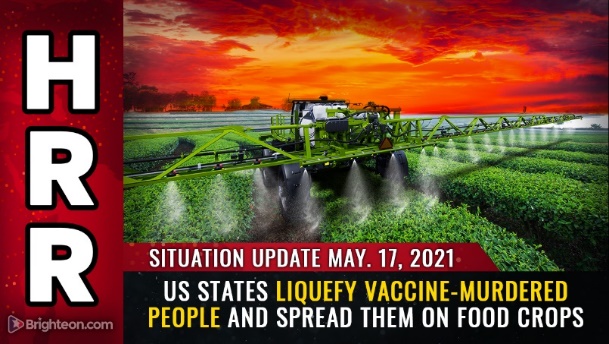 Natural News) Now 20 US states have legalized the practice of liquefying dead people, dumping their flesh goo down the sewage drains, harvesting the sewage as “bio-sludge” and spreading it on food crops as a form of fertilizer. Welcome to 2021 in America, where the dead are liquefied and fed to the living, almost like a scene ripped right out of The Matrix.     As LifeSiteNews now confirms, Wisconsin is the latest US state to legalize this practice, which is deceptively named “water cremation.” But it uses lye as the chemical ingredient that eats away human flesh, turning it into a slimy goo that’s washed off the bones using city water. This resulting “flesh goo” — often the remains of vaccine-murdered citizens — is flushed into the city sewer system and combined with raw human feces, light industrial waste, feminine hygiene products that are flushed down toilets, and other biohazard waste, then transformed into “bio-sludge” which is loaded onto trucks and dumped on food farms.     I created an entire feature film documenting this process, …That film is available to watch (for free) at Biosludged.com.     That scientist, David Lewis, even wrote a book documenting all this called, “Science For Sale.” For attempting to blow the whistle on the EPA-approved practice of mass pollution of US crop soils with bio-sludge, David Lewis was threatened by government goons and stripped of all funding for his environmental research on toxic substances in soils. If you thought the “science” behind the plandemic was insane, take a peek at the criminally insane “science” the EPA uses to justify the mass pollution of America’s soils.      Just in time to dispose of all the bodies that will be generated by the covid vaccine death wave. Now, states like Wisconsin are adding liquefied human `flesh goo’ remains to the bio-sludge cocktail, actually dumping human DNA and vaccine-originating RNA fragments onto food crops, apparently oblivious to the trans-genetic process of “transfection” that may wreak havoc on the sustainability of future food crops and soil microbiomes.The timing of all this seems especially convenient, given that the vaccine death wave from Antibody Dependent Enhancement (ADE) may only be another 5-6 months away. It begs the question: What will cities and states do with all the dead bodies as the spike protein bioweapon achieves the depopulation goals of Fauci and Gates?Answer: Flush them down the sewers and spread them on food crops as “fertilizer.” This puts dead humans into the food supply as an indirect form of cannibalism. Soon, if you eat non-organic product, you will be eating crops that are literally grown in human flesh goo.     This is not science fiction and it isn’t a conspiracy. You can read it. “Wisconsin Senate Bill SB228: The use of alkaline hydrolysis to cremate human remains and providing an exemption from emergency rule procedures. Introduced by Senators TESTIN, L. TAYLOR, CARPENTER, KOOYENGA and RINGHAND, cosponsored by Representatives NOVAK, SWEARINGEN, ARMSTRONG, BOWEN, CALLAHAN, KITCHENS, KRUG, MOSES, L. MYERS, J. RODRIGUEZ, ROZAR, SKOWRONSKI and STUBBS. Referred to Committee on Health.”     This is why “fact checkers” won’t touch this topic, because the facts are crystal- clear. They don’t want to admit that covid vaccine-murdered human beings are being liquefied and spread on food crops all across America (in 20 states and counting). It’s one more reason to eat organic, of course, since organic crops disallow the use of bio-sludge as fertilizer. Then again, we now have organic proponents signing up to be injected with the deadly covid vaccine, which means they may soon become an input for the food supply itself. Listen to my shocking Situation Update podcast to learn the full truth about this stunning revelation: Brighteon.com/698ddf8a-9b71-4fa8-a30c-1e1e87206c81”     Note: “Under the United States Department of Agriculture's National Organic Program, `biosolids’ and compost produced from `biosolids’ are prohibited for use in organic agriculture. (Nov 26, 2018)” EAT ORGANIC! Shalom, Yedidah - May 18, 2021     